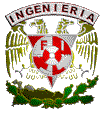 Programa:			PEPASIG			Semestre:______________Nombre del Profesor: _____________________________________________________________División: _________________________________________________________________________No. telefónico: _________________    Correo Electrónico: _____________________________Motivo de la solicitud: ________________________________________________________________________________________________________________________________________________________________________________________________________________________________________________________________________________________________________________________________________________________________________________________________________________________________________________________________________________________________________________________________________________________________________________________________________________________________________________________________________________________________________________________________________________________________________________________________________________________________________Firma: __________________________________	Fecha: __________________________________Informe de la División: ________________________________________________________________________________________________________________________________________________________________________________________________________________________________________________________________________________________________________________________________________________________________________________________________________________________________________________________________________________________________________________________________________________________________________________________________________________________________________________________________________________________________________________________________________________________________________________________________________________________________________Firma: __________________________________	Fecha: __________________________________Revisión: 